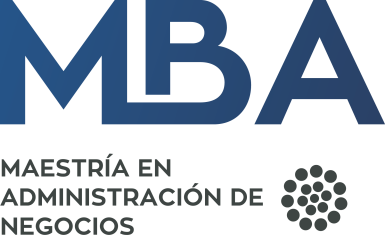                              Datos GeneralesDomicilioEstudiosExperiencia LaboralEn caso de contar con perfil de www.linkedin.com , agregar URL aquí: _______________________________________Referencias personales     (dos personas que no sean  familiares)Datos de  2   familiares en caso de emergenciasManifiesto que los datos contenidos en el presente documento son verídicos y pueden ser corroboraros con la documentación correspondiente. Así mismo, autorizo a la institución para que pueda solicitar su corroboración en instancias internas o externas. Atentamente:CÓDIGO UNIVERSITARIO (En caso de ser egresado de la UdeG)PRIMER APELLIDO (PATERNO)SEGUNDO APELLIDO (MATERNO)SEGUNDO APELLIDO (MATERNO)NOMBRE (S)NOMBRE (S)FECHA DE NACIMIENTOFECHA DE NACIMIENTOFECHA DE NACIMIENTOFECHA DE NACIMIENTOPRIMER APELLIDO (PATERNO)SEGUNDO APELLIDO (MATERNO)SEGUNDO APELLIDO (MATERNO)NOMBRE (S)NOMBRE (S)AÑOAÑOMESDIAPRIMER APELLIDO (PATERNO)SEGUNDO APELLIDO (MATERNO)SEGUNDO APELLIDO (MATERNO)NOMBRE (S)NOMBRE (S)PAISESTADOMUNICIPIOMUNICIPIOCOMUNIDADCOMUNIDADNACIONALIDADNACIONALIDADNACIONALIDADMEXICANAMEXICANAEXTRANJERAESTADO CIVILTRABAJATRABAJATURNO DE TRABAJOFEMENINOMASCULINONOSICURPCURPRFCRFCRFCRFCCALLE Y NÚMEROCALLE Y NÚMEROCALLE Y NÚMEROCALLE Y NÚMEROCALLE Y NÚMEROCOLONIA O POBLADOCÓDIGO POSTALTELÉFONO PARTICULARTELÉFONO PARTICULARTELÉFONO CELULARESTADOMUNICIPIOMUNICIPIODELEGACIÓNDELEGACIÓNCORREO ELECTRÓNICOCORREO ELECTRÓNICOCORREO ELECTRÓNICOCORREO ELECTRÓNICOCORREO ELECTRÓNICOUNIVERSIDADESTADOESTADOLICENCIATURAPROMEDIO DE LICENCIATURAMODALIDAD DE TITULACIÓNMODALIDAD DE TITULACIÓNFECHA DE TITULACIÓNNIVEL DE INGLÉSNIVEL DE INGLÉSOTRO IDIOMAOTRO IDIOMADIPLOMADOSDIPLOMADOSESPECIALIDADESESPECIALIDADESOTROS CURSOSOTROS CURSOSOTROS CURSOSOTROS CURSOSAÑOS TOTALES LABORADOSEMPRESA O DEPENDENCIA 1 (actual o más reciente)EMPRESA O DEPENDENCIA 1 (actual o más reciente)EMPRESA O DEPENDENCIA 1 (actual o más reciente)TIEMPO LABORADOPUESTO DESEMPEÑADOJEFE INMEDIATODIRECCIÓNTELÉFONOCORREO ELECTRÓNICOEMPRESA O DEPENDENCIA 2EMPRESA O DEPENDENCIA 2EMPRESA O DEPENDENCIA 2TIEMPO LABORADOPUESTO DESEMPEÑADOJEFE INMEDIATODIRECCIÓNTELÉFONOCORREO ELECTRÓNICOEMPRESA O DEPENDENCIA 3EMPRESA O DEPENDENCIA 3EMPRESA O DEPENDENCIA 3TIEMPO LABORADOPUESTO DESEMPEÑADOJEFE INMEDIATODIRECCIÓNTELÉFONOCORREO ELECTRÓNICOCONOCIMIENTO DE SOFTWARES U OTROS CONOCIMIENTOS TÉCNICOSEjemplo:Excel ,nivel medioNOMBRECORREO ELECTRÓNICONOMBRECORREO ELECTRÓNICONOMBREPARENTESCONOMBREPARENTESCOFIRMANOMBREFirma original Firma original FECHAFirma original 